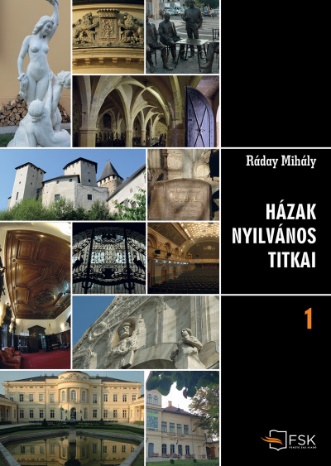 Nádas SándorRáday foreverRáday Mihály: Házak nyilvános titkaiA Ráday, az nem egy vezetéknév, aminek első pillantásra látszik, hanem sokkal több annál: intézmény, sőt, állapot. Ezért aztán a Rádayt nem lehet megszüntetni, levenni a műsorról, elhallgattatni vagy bármi mással helyettesíteni: a Ráday felcserélhetetlen, sőt pótolhatatlan. A Ráday az Ráday, és az is marad, míg a világ világ.Tíz éve is elmúlt, hogy Ráday Mihály városvédő műsorát egyik perc-ről a másikra eltörölte a Magyar Televízió. (És több, mint negyven éve, hogy a műsorfolyam megkezdődött: aztán kinőtt belőle egy egyesület meg egy civil mozgalom, sőt, sőt, egy szemlélet, melyet természetesen nem lehet egyetlen tollvonással megszüntetni – de hosszú évek szisz-tematikus munkájával igen.)Ám amikor Ráday Mihály kezéből kicsavarták a kamerát (ad notam Pallasz Athéné), ő egy percig sem gondolt arra, hogy abbahagyja a város-védészetet. Még abban az évben (tehát 2010-ben) elindított egy sorozatot az IPM-ben, mely a Házak nyilvános titkai címet viselte, s előbb két, majd négy, végül hat oldalon kapott helyet. E sorozatban persze – a műfaj ter-mészetéből következően – az ismeretterjesztésé a főszerep, de Ráday itt sem tagadja meg önmagát, s minden alkalmat felhasznál, hogy küzdjön, agitáljon, meggyőzzön: hogy felmutasson minden megmentésre váró fal-darabot, és felhívja a figyelmet a pusztulni kezdő, de talán még meg-menthető értékekre.Ez a kétkötetes album a folyóiratban megjelent cikkek gyűjteménye. (Sőt, függelékként néhány korábbi, szintén ott megjelent írás is bekerült.) Száznál is több dolgozat, a szerző bebarangolja velük (velünk) Pestet és Budát, városokat és falvakat, nem egyszer elkóborolva a határon túlra is. Bemutatja a legismertebb épületeket (a Parlamentet meg a Zeneakadémiát, mondjuk, persze azokat is úgy, ahogyan az „egyszerű látogató” sohasem láthatja – az Országháznak például a fűtési és szellőző-rendszerével is megismerkedhetünk, melyek messze utcányira tekereg-nek el a Kossuth térről), járunk felújított, felújítandó és pusztulóban lévő vidéki kastélyokban, magánházakban és olyan intézményekben, melyek-be egyébként soha nem juthatnának. Pazar fényképek sora (ezek is a szerző kezét és szemét dicsérik – végtére is operatőr volt az eredeti fog-lalkozása) kíséri-magyarázza-egészíti ki az írásokat. Ráday színesen, szórakoztatóan, áradóan mesél, szívesen csillogtat-ja meg enciklopédikus tudását, de bőven merít mindenféle forrásokból is, mindig jelezve ilyenkor, kitől idéz. A művelődéstörténeti, históriai, szociológiai és építészeti alapvetéseket emberközeli részletek hitelesítik. Ráday Mihály nemcsak narrátora, fontos szereplője is műveinek, gyakran belép a történetbe, elbeszélget a helyiekkel vagy elmesél egy-egy vele történt esetet, esetleg felidézi, mikor mit tett, ha tehetett, a mondott épít-mény megmentése tárgyában. A személyesség itt nemcsak az önkép vé-delmét szolgálja (jogosan egyébként, hiszen ezt a szerepet, amihez képest a Don Quijote egy szakszervezeti beutaltnak látszik, nem is lehet más-képpen felvállalni, csak akkor, ha az ember törhetetlenül hisz magában és az igazában), hanem a történetek hitelességét is: így van, nem is lehet másképp, ott voltam, igazolhatom.Az alapséma tehát egy-egy épület vagy épületegyüttes (például művészkolónia) bemutatása, de Ráday néha kilép a magára kényszerített kalodából, s elkalandozik egyéb terekre: elelmélkedik például arról, hogy a direkt rozsdás vas, mely mostanában oly nagy divat lett épületek, szob-rok alapanyagaként, milyen érzéseket vált ki a szemlélőből. Ezek a feje-zetek különösen érdekesek, mert itt könnyebben kitapinthatjuk Ráday Achilles-sarkát. Hogy tudniillik mit is véd egy városvédő. Régi korok értékeit, persze. De mely korokét? Hiszen az Andrássy út csodás palota-sora előtt is álltak házak ott, Szeged szecessziós álmait a Tisza áradása alapozta meg, és a Várnegyed középkori maradványai is izgalmas, ókori maradványokat temettek maguk alá.Ráday nem fejti ki tudományosan működésének alapelveit, gyakor-lati munkásságát pedig megkönnyíti a sajátos magyar történelem (tudni-illik, hogy mai életünk helyszíneit jobbára a kiegyezés és az első világ-háború között hozták létre elődeink), pusztításban és pusztulni hagyás-ban pedig annyi világrekordot állítottunk föl az elmúlt száz évben, hogy annak felmutatásához száz Ráday Mihály se volna elég – a könyvnek mégis ez a legizgalmasabb (ki nem fejtett) kérdése. Ráday Mihály termé-szetesen minden konkrét esetben meg van győződve a maga igazáról, le-gyen szó a régi postaládákról vagy utcai padokról, vagy a Városliget be-építéséről (ezt a munkát nem is lehet másképpen csinálni, mint rendíthe-tetlen elhivatottsággal és lobogó hittel), doktrinersége persze jó szándék-kal van kikövezve, s ezért elnézzük neki.  Egy (sokkal) élhetőbb várost sze-retne, ahogy mi is, és ez ma több, mint amit az ember remélhet.Szép, gazdag könyv, ha elolvassák, Önök is szebbek és gazdagab-bak (jav: gazdagabbak) lesznek tőle.Ráday Mihály: Házak nyilvános titkaiFekete Sas Kiadó, 2020.